ATZINUMS Nr. 22/9-3.6/115par atbilstību ugunsdrošības prasībāmAtzinums iesniegšanai derīgs sešus mēnešus.Atzinumu var apstrīdēt viena mēneša laikā no tā spēkā stāšanās dienas augstākstāvošai amatpersonai:Atzinumu saņēmu:2023. gada 27. jūlijsDOKUMENTS PARAKSTĪTS AR DROŠU ELEKTRONISKO PARAKSTU UN SATURLAIKA ZĪMOGU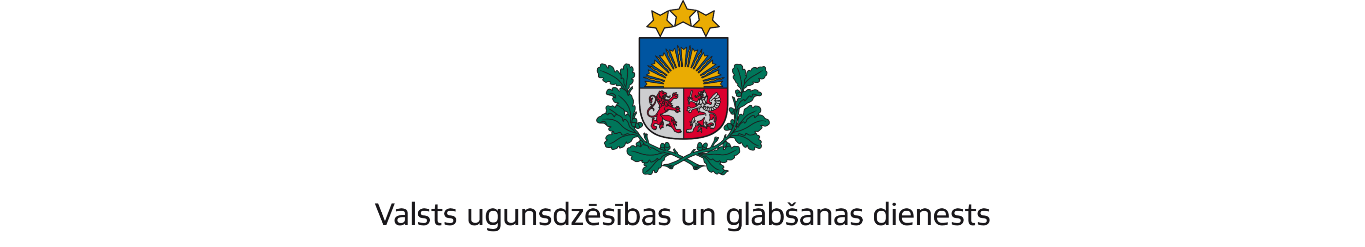 LATGALES REĢIONA PĀRVALDERīgas iela 1/3, Daugavpils, LV-5401; tālr.: 65455850; e-pasts: latgale@vugd.gov.lv; www.vugd.gov.lvBalviLatvijas Bērnu fonds(izdošanas vieta)(juridiskās personas nosaukums vai fiziskās personas vārds, uzvārds)27.07.2023.Reģ.nr. 40008018725(datums)(juridiskās personas reģistrācijas numurs)Brīvības gatve 310 - 75, Rīga, LV - 1006(juridiskās vai fiziskās personas adrese)1.Apsekots: Viesu nams “Paradīzes” (lielā māja, pirts māja)(apsekoto būvju, ēku vai telpu nosaukums)2.Adrese: Paradīzes, Bērzkalnes pagasts, Balvu novads, LV-45903.Īpašnieks (valdītājs): SIA "Paradīzes putni" Reģ.nr. 40103201858(juridiskās personas nosaukums vai fiziskās personas vārds, uzvārds)Jaunciema gatve 57B, Rīga, LV-1024(juridiskās personas reģistrācijas numurs un adrese vai fiziskās personas adrese)4.Iesniegtie dokumenti: Iesniegums no 2023.gada 6.jūlija, Krauča Līga (e-pasts nometnes@visc.gov.lv)5.Apsekoto būvju, ēku vai telpu raksturojums: Viesu nams “Paradīzes” (lielā māja, pirts māja) telpas U3 ugunsnoturības pakāpe, II lietošanas veids6.Pārbaudes laikā konstatētie ugunsdrošības prasību pārkāpumi: nav7.Slēdziens: Bērnu nometnes telpas, kuras atrodas Viesu namā “Paradīzes” (lielā māja, pirts māja) atbilst ugunsdrošības prasībām un var izmantot diennakts nometnes ”Maziem mirkļiem liela nozīme 2” organizēšanai no 07.08.2023. – 13.08.2023. 8.Atzinums izsniegts saskaņā ar: Ministru kabineta 2009.gada 1. septembra noteikumu Nr. 981 „Bērnu nometņu organizēšanas un darbības kārtība” 8.5. apakšpunkta prasībām.(normatīvais akts un punkts saskaņā ar kuru izdots atzinums)9.Atzinumu paredzēts iesniegt: Latvijas Bērnu fonds     (iestādes vai institūcijas nosaukums, kur paredzēts iesniegt atzinumu)Valsts ugunsdzēsības un glābšanas dienesta Latgales reģiona pārvaldes priekšniekam, Rīgas ielā 1/3, Daugavpilī, LV-5401.(amatpersonas amats un adrese)Valsts ugunsdzēsības un glābšanas dienesta Latgales reģiona pārvaldes Ugunsdrošības uzraudzības un civilās aizsardzības nodaļas inspektoreL. Košļeva(amatpersonas amats)(paraksts)(v. uzvārds)(juridiskās personas pārstāvja amats, vārds, uzvārds vai fiziskās personas vārds, uzvārds; vai atzīme par nosūtīšanu)(paraksts)